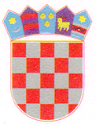 KLASA: 021-05/22-01/1URBROJ: 2158-19-01-22-3Ernestinovo, 27. siječnja  2022.ZAPISNIKsa 8. sjednice osmog saziva Općinskog vijeća Općine Ernestinovood  27. siječnja 2022.Sjednica se održava u vijećnici Općine Ernestinovo, V. Nazora 64, 31215 Ernestinovo sa početkom u 18.00 sati. Sjednicu otvara predsjednik Općinskog vijeća Krunoslav Dragičević.Na početku sjednice predsjednik Krunoslav Dragičević obavlja prozivku vijećnika. Na sjednici su prisutni vijećnici:Krunoslav  Dragičević Damir Matković Ivan TkalecTea PušeljićMirko MilasIgor MatovacIvan PavlovićJulijana ŠuicaOstali prisutni:Ivana Švast Mikolčević, pročelnica JUODeže Kelemen, zamjenik načelnikaEva Vaci, administrativna tajnicaNakon prozivke predsjednik Vijeća Krunoslav Dragičević konstatira da je sjednici nazočno 8 vijećnika te se konstatira da vijeće može donositi pravovaljane odluke.Zatim predsjednik za zapisničara predlaže Evu Vaci, a za ovjerovitelje zapisnika Ivana Tkalec i Teu Pušeljić.ZAKLJUČAKPrijedlozi su jednoglasno prihvaćeni sa 8 glasova za. Za zapisničara se određuje Eva Vaci, a za ovjerovitelje zapisnika Ivan Tkalec i Tea Pušeljić.Potom se prelazi na utvrđivanje dnevnog reda. Predsjednik za sjednicu predlaže sljedećiDnevni redUsvajanje zapisnika sa 6. i 7. sjednice Vijeća, Odluka o načinu pružanja javne usluge sakupljanja komunalnog otpada na području Općine ErnestinovoOdluka o davanju suglasnosti na Pravilnik o plaćama, naknadi plaća i drugim materijalnim pravima radnika zaposlenih u DV Ogledalce Ernestinovo Odluka o davanju suglasnosti na Pravilnik o unutarnjem ustrojstvu i načinu rada DV Ogledalce Ernestinovo Odluka o usvajanju Plana djelovanja u području prirodnih nepogoda na području Općine Ernestinovo za 2022. godinu Provedbeni plan zaštite od požara za područje Općine Ernestinovo za 2022. godinuIzvješće o radu općinske načelnice od 1. srpnja 2021. do 31. prosinca 2021. godine ZAKLJUČAKDnevni red se usvaja jednoglasno, sa 8 glasova za.TOČKA  1.	USVAJANJE ZAPISNIKA SA 6. I 7. SJEDNICE VIJEĆAPredsjednik Vijeća daje zapisnike sa  6. i 7.  sjednice Vijeća na usvajanje. Budući da nije bilo primjedbi na zapisnike donesen jeZAKLJUČAKZapisnici sa 6. i 7. sjednice Vijeća su usvojeni jednoglasno, sa 8 glasova za. TOČKA 2.	ODLUKA O NAČINU PRUŽANJA JAVNE USLUGE SAKUPLJANJA		KOMUNALNOG OTPADA NA PODRUČJU OPĆINE ERNESTINOVOVijećnici su u materijalima dobili prijedlog odluke za koju je obrazloženje dala pročelnica.Potom je otvorena rasprava. Budući da se nitko više nije javio za riječ, prijedlog je dan nausvajanje.ZAKLJUČAKOpćinsko vijeće Općine Ernestinovo donosi Odluku o načinu pružanja javne usluge sakupljanja komunalnog otpada na području Općine ErnestinovoOdluka je donesena jednoglasno, sa 8 glasova za.TOČKA  3.	ODLUKA O DAVANJU SUGLASNOSTI NA PRAVILNIK O PLAĆAMA,NAKNADI PLAĆA I DRUGIM MATERIJALNIM PRAVIMA RADNIKA ZAPOSLENIH U DV OGLEDALCEVijećnici su u materijalima  dobili  prijedlog  pravilnika kojeg je donijelo Upravno vijeće DV Ogledalce, te je odmah otvorena rasprava. Budući da se nitko nije javio za riječ, prijedlog je dan na usvajanje.ZAKLJUČAKOpćinsko vijeće Općine Ernestinovo donosi Odluku o davanju Suglasnosti na Pravilnik o plaćama, naknadama plaće i drugim materijalnim pravima radnika zaposlenih u Dječjem vrtiću Ogledalce Ernestinovo. Odluka je donesena jednoglasno, sa 8 glasova za.TOČKA  4.	ODLUKA O DAVANJU SUGLASNOSTI NA PRAVILNIK O UNUTARNJEM  USTROJSTVU  I NAČINU RADA DV OGLEDALCE ERNESTINOVOVijećnici su u materijalima  dobili  prijedlog  pravilnika kojeg je donijelo Upravno vijeće DV Ogledalce, te je odmah otvorena rasprava. Budući da se nitko nije javio za riječ, prijedlog je dan na usvajanje.ZAKLJUČAKOpćinsko vijeće Općine Ernestinovo donosi Odluku o davanju Suglasnosti na Pravilnik o unutarnjem ustrojstvu i načinu rada DV Ogledalce Ernestinovo. Odluka je donesena jednoglasno, sa 8 glasova za.TOČKA 5.	ODLUKA O USVAJANJU PLANA DJELOVANJA U PODRUČJU PRIRODNIH NEPOGODA NA PODRUČJU OPĆINE ERNESTINOVO ZA 2022. GODINUVijećnici su u materijalima dobili prijedlog Plana djelovanja u području prirodnih nepogoda za koji je pročelnica dala kratko obrazloženje. Radi se o planskom dokumentu koji je  zakonska obveza JLS te je i Općina postupila sukladno Zakonu.Otvorena je rasprava. Budući da se nitko nije javio za riječ, prijedlog je dan na usvajanje.ZAKLJUČAKOpćinsko vijeće Općine Ernestinovo donosi Odluku o usvajanju Plana djelovanja u području prirodnih nepogoda na području Općine Ernestinovo  za 2022. godinuOdluka je donesena jednoglasno, sa 8 glasova zaTOČKA  6.	PROVEDBENI PLAN ZAŠTITE OD POŽARA ZA PODRUČJE OPĆINE ERNESTINOVO ZA 2022. GODINUVijećnici su u materijalima dobili nacrt Plana  za kojeg je pročelnica dala kratko obrazloženje. Potom je otvorena rasprava. Budući da se nitko nije javio za riječ prijedlog je dan na usvajanje. ZAKLJUČAKOpćinsko vijeće Općine Ernestinovo donosi Provedbeni plan zaštite od požara za područje Općine Ernestinovo za 2022. godinu. Odluka je donesena jednoglasno, sa 8 glasova zaTOČKA  7.	IZVJEŠĆE O RADU OPĆINSKE NAČELNICE OD 01. SRPNJA DO 31. PROSINCA 2021. GODINENačelnica je podnijela Izvješće o radu za  razdoblje od 01. 07. do 31. 12. 2021. Vijećnici su primili na znanje predmetno izvješće. O izvješću se ne glasuje.Budući da je dnevni red iscrpljen, predsjednik zaključuje sjednicu 18:10 satiZapisničar:			Ovjerovitelji zapisnika:		Predsjednik VijećaEva Vaci			Ivan Tkalec				 Krunoslav Dragičević				Tea Pušeljić